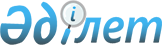 Об определении параметров финансовой устойчивости (коэффициентов) Банка Развития Казахстана, их пороговых значений и утверждении методики расчета пороговых значений параметров финансовой устойчивости (коэффициентов) Банка Развития КазахстанаПриказ Министра национальной экономики Республики Казахстан от 19 июня 2023 года № 117. Зарегистрирован в Министерстве юстиции Республики Казахстан 19 июня 2023 года № 32845
      В соответствии с пунктом 2 статьи 16 Закона Республики Казахстан "О Банке Развития Казахстана" ПРИКАЗЫВАЮ:
      1. Определить следующие параметры финансовой устойчивости (коэффициенты) Банка Развития Казахстана:
      1) коэффициент достаточности капитала первого уровня;
      2) коэффициент достаточности капитала второго уровня;
      3) уровень долговой нагрузки.
      2. Определить следующие пороговые значения параметров финансовой устойчивости (коэффициентов) Банка Развития Казахстана:
      1) коэффициент достаточности капитала первого уровня не менее 0,08;
      2) коэффициент достаточности капитала второго уровня не менее 0,10;
      3) уровень долговой нагрузки в размере не более 7:1.
      3. Утвердить прилагаемую методику расчета пороговых значений параметров финансовой устойчивости (коэффициентов) Банка Развития Казахстана.
      4. Департаменту экономики и финансов Министерства национальной экономики Республики Казахстан в установленном законодательством Республики Казахстан порядке обеспечить государственную регистрацию настоящего приказа в Министерстве юстиции Республики Казахстан и его размещение на интернет-ресурсе Министерства национальной экономики Республики Казахстан.
      5. Контроль за исполнением настоящего приказа возложить на руководителя аппарата Министерства национальной экономики Республики Казахстан.
      6. Настоящий приказ вводится в действие по истечении десяти календарных дней после дня его первого официального опубликования. Методика расчета пороговых значений параметров финансовой устойчивости (коэффициентов) Банка Развития Казахстана Глава 1. Основные положения
      1. Настоящая методика расчета пороговых значений параметров финансовой устойчивости (коэффициентов) Банка Развития Казахстана (далее – Методика) разработана в соответствии с пунктом 2 статьи 16 Закона Республики Казахстан "О Банке Развития Казахстана" и предназначена для расчетов пороговых значений коэффициентов достаточности капитала первого и второго уровней, а также уровня долговой нагрузки Банка Развития Казахстана (далее – банк). Глава 2. Расчет коэффициентов достаточности капитала первого и второго уровней
      2. К коэффициентам достаточности капитала относятся: 
      1) коэффициент достаточности капитала первого уровня (далее – КДК 1);
      2) коэффициент достаточности капитала второго уровня (далее – КДК 2).
      3. Для расчета коэффициентов достаточности капитала используются:
      1) собственный капитал первого уровня (далее – капитал 1 уровня); 
      2) собственный капитал второго уровня (далее – капитал 2 уровня); 
      3) активы, условные и возможные обязательства, взвешенные по степени риска. 
      4. Капитал 1 уровня рассчитывается как сумма: 
      1) оплаченного уставного капитала за минусом собственных выкупленных акций; 
      2) дополнительного капитала; 
      3) нераспределенного чистого дохода прошлых лет (в том числе фонды, резервы, сформированные за счет чистого дохода прошлых лет); 
      4) резервного капитала; 
      5) резервов на покрытие непредвиденных потерь; 
      за минусом:
      1) нематериальных активов; 
      2) убытков прошлых лет; 
      3) убытка текущего года. 
      5. Капитал 2 уровня рассчитывается как сумма: 
      1) размера нераспределенного чистого дохода текущего года; 
      2) резерва переоценки основных средств и ценных бумаг; 
      3) гибридных инструментов (инструментов с характеристиками капитала и долга); 
      4) субординированного долга банка со сроком более 5 лет в сумме, не превышающей пятьдесят процентов суммы капитала 1 уровня;
      за минусом:
      1) выкупленного собственного субординированного долга банка.
      6. Субординированный долг банка – это необеспеченное обязательство банка, соответствующее следующим условиям: 
      1) не является вкладом либо обязательством на предъявителя; 
      2) не является залоговым обеспечением по требованиям банка или аффилиированных с ним лиц; 
      3) при ликвидации банка удовлетворяется до исполнения банком обязательств по бессрочным финансовым инструментам в соответствии с очередностью удовлетворения требований кредиторов принудительно ликвидируемого банка, установленной статьей 74-2 Закона Республики Казахстан "О банках и банковской деятельности в Республике Казахстан"; 
      4) погашается (полностью или частично) банком, в том числе досрочно только по инициативе банка, при условии, что такое погашение в соответствии с заключением уполномоченного органа банка впоследствии не приведет к несоблюдению банком коэффициентов достаточности капитала, определяемых настоящей методикой. 
      Субординированный долг банка, включаемый в собственный капитал, – это субординированный долг, имеющий срок привлечения более пяти лет до начала погашения.
      Субординированный долг банка включается в расчет собственного капитала банка:
      в течение срока более пяти лет до начала погашения долга – в полной сумме долга,
      в течение пяти лет, оставшихся до начала погашения долга:
      1-й год – 100 процентов суммы субординированного долга;
      2-й год – 80 процентов суммы субординированного долга;
      3-й год – 60 процентов суммы субординированного долга;
      4-й год – 40 процентов суммы субординированного долга;
      5-й год – 20 процентов суммы субординированного долга. 
      Субординированным долгом банка также признается заем, привлеченный от Европейского Банка Реконструкции и Развития или Азиатского Банка Развития либо Международной финансовой корпорации, соответствующий требованиям настоящего пункта, за исключением подпункта 3), если договором предусмотрена возможность досрочного (полного или частичного) погашения займа по инициативе заемщика при условии, что такое погашение не приводит к ухудшению финансового положения банка и нарушению требований действующего законодательства Республики Казахстан.
      Субординированным долгом банка также признается заем, привлеченный от акционера банка, соответствующий требованиям настоящего пункта, за исключением подпункта 4) пункта 6, при условии, что если договором предусмотрена возможность досрочного (полного или частичного) погашения займа по инициативе заемщика либо акционера, то такое погашение не должно привести к нарушению законодательства Республики Казахстан и/или несоблюдению банком коэффициентов достаточности капитала, определяемых настоящей методикой.
      7. К гибридным инструментам (инструменты с характеристиками капитала и долга) относятся инструменты со следующими характеристиками: 
      1) инструмент является необеспеченным, субординированным и полностью оплачен;
      2) не подлежат погашению по инициативе держателя и/или без согласия регулирующего органа; 
      3) используются для покрытия потерь без обязательной приостановки торгов со стороны банка (в отличие от традиционных субординированных долгов);
      4) несмотря на обязательства по выплате вознаграждения, выплаты не производятся в случае, если этого не позволяет доходность банка. 
      8. Капитал 2 уровня не должен превышать 100 % капитала 1 уровня. 
      9. Коэффициенты достаточности капитала рассчитываются следующим образом:
      КДК 1 = капитал 1 уровня / активы, условные и возможные обязательства, взвешенные по степени риска;
      КДК 2 = капитал 1 уровня + капитал 2 уровня / активы, условные и возможные обязательства, взвешенные по степени риска.
      10. Расчет активов, взвешенных по степени кредитного риска, осуществляется согласно таблице активов банка, взвешенных по степени кредитного риска вложений, указанной в приложении 1 к настоящей методике (далее – степень риска, соответствующая категории контрагента). 
      11. Условные и возможные обязательства, взвешиваемые по степени кредитного риска, определяются как произведение суммы условных и возможных обязательств, рассчитанных в соответствии с таблицей условных и возможных обязательств банка, взвешенных по степени кредитного риска, указанной в приложении 2 к настоящей методике, на степень риска, соответствующую категории контрагента, по которому банк несет кредитные риски. 
      12. Активы для целей расчета коэффициентов КДК 1 и КДК 2 и активы, условные и возможные обязательства, взвешенные по степени риска, принимаемые в расчет коэффициентов КДК 1 и КДК 2, включаются за вычетом резервов, сформированных в соответствии с международными стандартами финансовой отчетности. 
      13. Для целей настоящей методики, помимо долгосрочных кредитных рейтинговых оценок агентства Standard&Poor's, также признаются долгосрочные кредитные рейтинговые оценки агентств Moody's Investors Service и Fitch (далее – рейтинговые агентства).
      14. Требования к капиталу для покрытия рыночных рисков определяются как сумма месячного валютного и месячного процентного рисков, рассчитанная в соответствии с внутренними документами банка по управлению валютным и процентным рисками. 
      15. Требование к капиталу для покрытия операционного риска определяется в соответствии с внутренним документом банка по управлению операционными рисками. 
      16. К сумме активов, условных и возможных обязательств, взвешенных по степени риска, также суммируются требования к капиталу для покрытия рыночных и операционных рисков, помноженные на 8,3.  Глава 3. Расчет уровня долговой нагрузки
      17. Уровень долговой нагрузки рассчитывается следующим образом:
      Уровень долговой нагрузки равен совокупному долгу (обязательствам) банка деленному на собственный капитал банка.
      Под совокупным долгом понимается общая сумма обязательств на консолидированной основе, определяемая в соответствии с международными стандартами финансовой отчетности.
      Под собственным капиталом понимается размер капитала банка на консолидированной основе, определяемый в соответствии с международными стандартами финансовой отчетности. Глава 4. Заключительные положения
      18. Для расчета пороговых значений коэффициентов достаточности капитала первого и второго уровней, а также уровня долговой нагрузки используется консолидированная финансовая отчетность, подготовленная в соответствии с международными стандартами финансовой отчетности.
      19. Акционер банка в рамках поддержания параметров финансовой устойчивости (коэффициентов) утверждает внутренние акты, содержащие механизмы контроля деятельности банка. Совет директоров банка обеспечивает формирование и осуществление внутреннего контроля за системой корпоративного управления рисками банка. Таблица активов банка, взвешенных по степени кредитного риска вложений Таблица условных и возможных обязательств банка, взвешенных по степени кредитного риска
					© 2012. РГП на ПХВ «Институт законодательства и правовой информации Республики Казахстан» Министерства юстиции Республики Казахстан
				
      Министр национальной экономикиРеспублики Казахстан 

А. Куантыров
Утверждена приказом
Қазақстан Республикасы
Ұлттық экономика министрі
2023 жылғы 19 маусымдағы № 117Приложение 1
к методике расчета пороговых
значений параметров
финансовой устойчивости
(коэффициентов) Банка
Развития Казахстана
п/н
Наименование статей
Степень риска в %
1
2
3
I группа
I группа
I группа
1
Наличные тенге
0
2
Наличная иностранная валюта стран, имеющих суверенный рейтинг не ниже "АА-" агентства Standard&Poor's или рейтинг аналогичного уровня одного из рейтинговых агентств
0
3
Аффинированные драгоценные металлы
0
4
Займы, предоставленные Правительству Республики Казахстан
0
5
Займы, предоставленные центральным правительствам стран, имеющих суверенный рейтинг не ниже "АА-" агентства Standard&Poor's или рейтинг аналогичного уровня одного из рейтинговых агентств
0
6
Займы, предоставленные Национальному Банку Республики Казахстан
0
7
Займы, предоставленные центральным банкам стран, с суверенным рейтингом не ниже "АА-" агентства Standard&Poor's или рейтингом аналогичного уровня одного из рейтинговых агентств
0
8
Займы, предоставленные международным финансовым организациям, с долговым рейтингом не ниже "АА-" агентства Standard&Poor's или рейтингом аналогичного уровня одного из рейтинговых агентств
0
9
Вклады в Национальном Банке Республики Казахстан
0
10
Вклады в центральных банках стран с суверенным рейтингом не ниже "АА-" агентства Standard&Poor's или рейтингом аналогичного уровня одного из рейтинговых агентств
0
11
Вклады в международных финансовых организациях с долговым рейтингом не ниже "АА-" агентства Standard&Poor's или рейтингом аналогичного уровня одного из рейтинговых агентств
0
12
Дебиторская задолженность Правительства Республики Казахстан
0
13
Дебиторская задолженность местных органов власти Республики Казахстан по налогам и другим обязательным платежам в бюджет
0
14
Государственные ценные бумаги Республики Казахстан, выпущенные Правительством Республики Казахстан и Национальным Банком Республики Казахстан
0
15
Ценные бумаги, выпущенные акционерными обществами "Фонд национального благосостояния "Самрук-Казына", "Фонд проблемных кредитов", "Национальный управляющий холдинг "Байтерек"
0
16
Ценные бумаги, имеющие статус государственных, выпущенные центральными правительствами иностранных государств, суверенный рейтинг которых не ниже "АА-" агентства Standard&Poor's или рейтинг аналогичного уровня одного из рейтинговых агентств
0
17
Ценные бумаги, выпущенные международными финансовыми организациями, имеющими долговой рейтинг не ниже "АА-" агентства Standard&Poor's или рейтинг аналогичного уровня одного из рейтинговых агентств
0
18
Начисленное вознаграждение по активам, включенным в I группу риска
0
II группа
II группа
II группа
19
Наличная иностранная валюта стран, имеющих суверенный рейтинг ниже "АА-" агентства Standard&Poor's или рейтинг аналогичного уровня одного из других рейтинговых агентств, и стран, не имеющих соответствующей рейтинговой оценки
20
20
Займы, предоставленные центральным правительствам стран, имеющих суверенный рейтинг от "А+" до "А-" агентства Standard&Poor's или рейтинг аналогичного уровня одного из рейтинговых агентств
20
21
Займы, предоставленные центральным банкам стран, имеющих суверенный рейтинг от "А+" до "А-" агентства Standard&Poor's или рейтинг аналогичного уровня одного из других рейтинговых агентств
20
22
Займы, предоставленные международным финансовым организациям, имеющим долговой рейтинг от "А+" до "А-" агентства Standard&Poor's или рейтинг аналогичного уровня одного из других рейтинговых агентств
20
23
Займы, предоставленные местным органам власти Республики Казахстан
20
24
Займы, предоставленные местным органам власти стран, имеющих суверенный рейтинг не ниже "АА-" агентства Standard&Poor's или рейтинг аналогичного уровня одного из других рейтинговых агентств
20
25
Займы, предоставленные организациям, имеющим долговой рейтинг не ниже "АА-" агентства Standard&Poor's или рейтинг аналогичного уровня одного из других рейтинговых агентств
20
26
Вклады в центральных банках стран, имеющих суверенный рейтинг от "А+" до "А-" агентства Standard&Poor's или рейтинг аналогичного уровня одного из других рейтинговых агентств
20
27
Вклады в международных финансовых организациях, имеющих долговой рейтинг от "А+" до "А-" агентства Standard&Poor's или рейтинг аналогичного уровня одного из других рейтинговых агентств
20
28
Вклады в организациях, имеющих долговой рейтинг не ниже "АА-" агентства Standard&Poor's или рейтинг аналогичного уровня одного из других рейтинговых агентств
20
29
Дебиторская задолженность местных органов власти Республики Казахстан, за исключением дебиторской задолженности, отнесенной к I группе риска
20
30
Дебиторская задолженность организаций, имеющих долговой рейтинг не ниже "АА-" агентства Standard&Poor's или рейтинг аналогичного уровня одного из других рейтинговых агентств
20
31
Ценные бумаги, имеющие статус государственных, выпущенные центральными правительствами стран, имеющих суверенный рейтинг от "А+" до "А-" агентства Standard&Poor's или рейтинг аналогичного уровня одного из других рейтинговых агентств
20
32
Ценные бумаги, выпущенные международными финансовыми организациями, имеющими долговой рейтинг от "А+" до "А-" агентства Standard&Poor's или рейтинг аналогичного уровня одного из других рейтинговых агентств
20
33
Ценные бумаги, выпущенные местными органами власти Республики Казахстан
20
34
Ценные бумаги, выпущенные местными органами власти стран, суверенный рейтинг которых не ниже "АА-" агентства Standard&Poor's или рейтинг аналогичного уровня одного из других рейтинговых агентств
20
35
Ценные бумаги, выпущенные организациями, имеющими долговой рейтинг не ниже "АА-" агентства Standard&Poor's или рейтинг аналогичного уровня одного из других рейтинговых агентств
20
36
Долговые ценные бумаги, выпущенные акционерным обществом "Казахстанская жилищная компания"
20
37
Начисленное вознаграждение по активам, включенным во II группу риска
20
III группа
III группа
III группа
38
Неаффинированные драгоценные металлы
50
39
Займы, предоставленные центральным правительствам стран, имеющих суверенный рейтинг от "ВВВ+" до "ВВВ-" агентства Standard&Poor's или рейтинг аналогичного уровня одного из других рейтинговых агентств
50
40
Займы, предоставленные центральным банкам стран, имеющих суверенный рейтинг от "ВВВ+" до "ВВВ-" агентства Standard&Poor's или рейтинг аналогичного уровня одного из других рейтинговых агентств
50
41
Займы, предоставленные международным финансовым организациям, имеющим долговой рейтинг от "ВВВ+" до "ВВВ-" агентства Standard&Poor's или рейтинг аналогичного уровня одного из других рейтинговых агентств
50
42
Займы, предоставленные местным органам власти стран, имеющих суверенный рейтинг не ниже от "А+" до "А-" агентства Standard&Poor's или рейтинг аналогичного уровня одного из других рейтинговых агентств
50
43
Займы, предоставленные организациям, имеющим долговой рейтинг от "А+" до "А-" агентства Standard&Poor's или рейтинг аналогичного уровня одного из других рейтинговых агентств
50
44
Вклады в центральных банках стран, имеющих суверенный рейтинг от "ВВВ+" до "ВВВ-" агентства Standard&Poor's или рейтинг аналогичного уровня одного из других рейтинговых агентств
50
45
Вклады в международных финансовых организациях, имеющих долговой рейтинг от "ВВВ+" до "ВВВ-" агентства Standard&Poor's или рейтинг аналогичного уровня одного из других рейтинговых агентств
50
46
Вклады в организациях, имеющих долговой рейтинг от "А+" до "А-" агентства Standard&Poor's или рейтинг аналогичного уровня одного из других рейтинговых агентств
50
47
Дебиторская задолженность организаций, имеющих долговой рейтинг от "А+" до "А-" агентства Standard&Poor's или рейтинг аналогичного уровня одного из других рейтинговых агентств
50
48
Ценные бумаги, имеющие статус государственных, выпущенные центральными правительствами стран, имеющих суверенный рейтинг от "ВВ+" до "ВВВ-" агентства Standard&Poor's или рейтинг аналогичного уровня одного из других рейтинговых агентств
50
49
Ценные бумаги, выпущенные международными финансовыми организациями, имеющими долговой рейтинг от "ВВВ+" до "ВВВ-" агентства Standard&Poor's или рейтинг аналогичного уровня одного из других рейтинговых агентств
50
50
Ценные бумаги, выпущенные местными органами власти стран, имеющих суверенный рейтинг от "А+" до "А-" агентства Standard&Poor's или рейтинг аналогичного уровня одного из других рейтинговых агентств
50
51
Ценные бумаги, выпущенные организациями, имеющими долговой рейтинг от "А+" до "А-" агентства Standard&Poor's или рейтинг аналогичного уровня одного из других рейтинговых агентств
50
52
Начисленное вознаграждение по активам, включенным в III группу риска
50
IV группа
IV группа
IV группа
53
Займы, предоставленные центральным правительствам стран, имеющих суверенный рейтинг от "ВВ+" до "В-" агентства Standard&Poor's или рейтинг аналогичного уровня одного из других рейтинговых агентств, и стран, не имеющих соответствующей рейтинговой оценки
100
54
Займы, предоставленные центральным банкам стран, имеющих суверенный рейтинг от "ВВ+" до "В-" агентства Standard&Poor's или рейтинг аналогичного уровня одного из других рейтинговых агентств, и стран, не имеющих соответствующей рейтинговой оценки
100
55
Займы, предоставленные международным финансовым организациям, имеющим долговой рейтинг от "ВВ+" до "В-" агентства Standard&Poor's или рейтинг аналогичного уровня одного из других рейтинговых агентств, и международным финансовым организациям, не имеющим соответствующей рейтинговой оценки
100
56
Займы, предоставленные местным органам власти стран, имеющих долговой рейтинг от "ВВВ+" до "ВВ-" агентства Standard&Poor's или рейтинг аналогичного уровня одного из других рейтинговых агентств, и стран, не имеющих соответствующей рейтинговой оценки
100
57
Займы, предоставленные организациям-резидентам, имеющим долговой рейтинг ниже "А-" агентства Standard&Poor's или рейтинг аналогичного уровня одного из других рейтинговых агентств, организациям-резидентам, не имеющим соответствующей рейтинговой оценки, и организациям-нерезидентам, имеющим долговой рейтинг от "ВВВ+" до "ВВ-" агентства Standard&Poor's или рейтинг аналогичного уровня одного из других рейтинговых агентств
100
58
Вклады в центральных банках стран, имеющих суверенный рейтинг от "ВВ+" до "В-" агентства Standard&Poor's или рейтинг аналогичного уровня одного из других рейтинговых агентств, и стран, не имеющих соответствующей рейтинговой оценки
100
59
Вклады в международных финансовых организациях, имеющих долговой рейтинг от "ВВ+" до "В-" агентства Standard&Poor's или рейтинг аналогичного уровня одного из других рейтинговых агентств, и международных финансовых организациях, не имеющих соответствующей рейтинговой оценки
100
60
Вклады в организациях-резидентах, имеющих долговой рейтинг ниже "А-" агентства Standard&Poor's или рейтинг аналогичного уровня одного из других рейтинговых агентств, организациях-резидентах, не имеющих соответствующей рейтинговой оценки, и организациях-нерезидентах, имеющих долговой рейтинг от "ВВВ+" до "ВВ-" агентства Standard&Poor's или рейтинг аналогичного уровня одного из других рейтинговых агентств
100
61
Дебиторская задолженность организаций-резидентов, имеющих долговой рейтинг ниже "А-" агентства Standard&Poor's или рейтинг аналогичного уровня одного из других рейтинговых гентств, организаций-резидентов, не имеющих соответствующей рейтинговой оценки, и организаций-нерезидентов, имеющих долговой рейтинг от "ВВВ+" до "ВВ-" агентства Standard&Poor's или рейтинг аналогичного уровня одного из других рейтинговых агентств
100
62
Дебиторская задолженность физических лиц
100
63
Ценные бумаги, имеющие статус государственных, выпущенные центральными правительствами стран, имеющих суверенный рейтинг от "ВВ+" до "В-" агентства Standard&Poor's или рейтинг аналогичного уровня одного из других рейтинговых агентств, и стран, не имеющих соответствующей рейтинговой оценки
100
64
Ценные бумаги, выпущенные местными органами власти стран, имеющих суверенный рейтинг от "ВВВ+" до "ВВ-"агентства Standard&Poor's или рейтинг аналогичного уровня одного из других рейтинговых агентств, и стран, не имеющих соответствующей рейтинговой оценки
100
65
Ценные бумаги, выпущенные международными финансовыми организациями, имеющими долговой рейтинг от "ВВ+" до "В-" агентства Standard&Poor's или рейтинг аналогичного уровня одного из других рейтинговых агентств, и международными финансовыми организациями, не имеющими соответствующей рейтинговой оценки
100
66
Ценные бумаги, выпущенные организациями-резидентами, имеющими долговой рейтинг ниже "А-" агентства Standard&Poor's или рейтинг аналогичного уровня одного из других рейтинговых агентств, организациями-резидентами, не имеющими соответствующей рейтинговой оценки, и организациями-нерезидентами, имеющими долговой рейтинг от "ВВВ+" до "ВВ-" агентства Standard&Poor's или рейтинг аналогичного уровня одного из других рейтинговых агентств
100
67
Ценные бумаги, выпущенные специальной финансовой компанией акционерного общества "Фонд стрессовых активов"
100
68
Начисленное вознаграждение по активам, включенным в IV группу риска
100
69
Расчеты по платежам
100
70
Основные средства
100
71
Материальные запасы
100
72
Предоплата суммы вознаграждения и расходов
100
V группа
V группа
V группа
73
Инвестиции, учитываемые по справедливой стоимости, в части акций (долей участия в уставном капитале) и вложений в субординированный долг юридических лиц, за исключением инвестиций банка
100
74
Лицензионное программное обеспечение, приобретенное для целей основной деятельности банка и соответствующее международному стандарту финансовой отчетности 38
100
75
Займы, предоставленные центральным правительствам стран, имеющих суверенный рейтинг ниже "В-" агентства Standard&Poor's или рейтинг аналогичного уровня одного из других рейтинговых агентств
150
76
Займы, предоставленные центральным банкам стран, имеющих суверенный рейтинг ниже "В-" агентства Standard&Poor's или рейтинг аналогичного уровня одного из других рейтинговых агентств
150
77
Займы, предоставленные международным финансовым организациям, имеющим долговой рейтинг ниже "В-" агентства Standard&Poor's или рейтинг аналогичного уровня одного из других рейтинговых агентств
150
78
Займы, предоставленные местным органам власти стран, имеющих суверенный рейтинг ниже "ВВ-" агентства Standard&Poor's или рейтинг аналогичного уровня одного из других рейтинговых агентств
150
79
Займы, предоставленные организациям-нерезидентам, имеющим долговой рейтинг ниже "ВВ-" агентства Standard&Poor's или рейтинг аналогичного уровня одного из других рейтинговых агентств, и организациям-нерезидентам, не имеющим соответствующей рейтинговой оценки
150
80
Займы, предоставленные нерезидентам Республики Казахстан, являющимся юридическими лицами, зарегистрированными на территории нижеуказанных иностранных государств, или их гражданами:
150
80
1) Княжество Андорра;
150
80
2) Государство Антигуа и Барбуда;
150
80
3) Содружество Багамских островов;
150
80
4) Государство Барбадос;
150
80
5) Государство Бахрейн;
150
80
6) Государство Белиз;
150
80
7) Государство Бруней Даруссалам;
150
80
8) Республика Вануату;
150
80
9) Республика Гватемала;
150
80
10) Государство Гренада;
150
80
11) Республика Джибути;
150
80
12) Доминиканская Республика;
150
80
13) Республика Индонезия;
150
80
14) Испания (только в части территории Канарских островов);
150
80
15) Республика Кипр;
150
80
16) Китайская Народная Республика (только в части территорий специальных административных районов Аомынь (Макао) и Сянган (Гонконг);
150
80
17) Федеральная Исламская Республика Коморские Острова;
150
80
18) Республика Коста-Рика;
150
80
19) Малайзия (только в части территории анклава Лабуан);
150
80
20) Республика Либерия;
150
80
21) Княжество Лихтенштейн;
150
80
22) Республика Маврикий;
150
80
23) Португалия (только в части территории островов Мадейра);
150
80
24) Мальдивская Республика;
150
80
25) Республика Мальта;
150
80
26) Республика Маршалловы острова;
150
80
27) Княжество Монако;
150
80
28) Союз Мьянма;
150
80
29) Республика Науру;
150
80
30) Нидерланды (только в части территории острова Аруба и зависимых территорий Антильских островов);
150
80
31) Федеративная Республика Нигерия;
150
80
32) Новая Зеландия (только в части территории островов Кука и Ниуэ);
150
80
33) Объединенные Арабские Эмираты (только в части территории города Дубай);
150
80
34) Республика Палау;
150
80
35) Республика Панама;
150
80
36) Независимое Государство Самоа;
150
80
37) Республика Сейшельские острова;
150
80
38) Государство Сент-Винсент и Гренадины;
150
80
39) Федерация Сент-Китс и Невис;
150
80
40) Государство Сент-Люсия;
150
80
41) Соединенное Королевство Великобритании и Северной Ирландии (только в части следующих территорий):
150
80
Острова Ангилья;
150
80
Бермудские острова;
150
80
Британские Виргинские острова;
150
80
Гибралтар;
150
80
Каймановы острова;
150
80
Остров Монтсеррат;
150
80
Острова Теркс и Кайкос;
150
80
Остров Мэн;
150
80
Нормандские острова (острова Гернси, Джерси, Сарк, Олдерни);
150
80
42) Соединенные Штаты Америки (только в части территорий Американских Виргинских островов, острова Гуам и содружества Пуэрто-Рико);
150
80
43) Королевство Тонга;
150
80
44) Республика Филиппины;
150
80
45) Демократическая Республика Шри-Ланка
150
81
Вклады в центральных банках стран, имеющих суверенный рейтинг ниже "В-" агентства Standard&Poor's или рейтинг аналогичного уровня одного из других рейтинговых агентств
150
82
Вклады в международных финансовых организациях, имеющих долговой рейтинг ниже "В-" агентства Standard&Poor's или рейтинг аналогичного уровня одного из других рейтинговых агентств
150
83
Вклады в организациях-нерезидентах, имеющих долговой рейтинг ниже "ВВ-" агентства Standard&Poor's или рейтинг аналогичного уровня одного из других рейтинговых агентств, и организациях-нерезидентах, не имеющих соответствующей рейтинговой оценки
150
84
Вклады в организациях-нерезидентах Республики Казахстан, зарегистрированных на территории нижеуказанных иностранных государств:
150
84
1) Княжество Андорра;
150
84
2) Государство Антигуа и Барбуда;
150
84
3) Содружество Багамских островов;
150
84
4) Государство Барбадос;
150
84
5) Государство Бахрейн;
150
84
6) Государство Белиз;
150
84
7) Государство Бруней Даруссалам;
150
84
8) Республика Вануату;
150
84
9) Республика Гватемала;
150
84
10) Государство Гренада;
150
84
11) Республика Джибути;
150
84
12) Доминиканская Республика;
150
84
13) Республика Индонезия;
150
84
14) Испания (только в части территории Канарских островов);
150
84
15) Республика Кипр;
150
84
16) Китайская Народная Республика (только в части территорий специальных административных районов Аомынь (Макао) и Сянган (Гонконг);
150
84
17) Федеральная Исламская Республика Коморские Острова;
150
84
18) Республика Коста-Рика;
150
84
19) Малайзия (только в части территории анклава Лабуан);
150
84
20) Республика Либерия;
150
84
21) Княжество Лихтенштейн;
150
84
22) Республика Маврикий;
150
84
23) Португалия (только в части территории островов Мадейра);
150
84
24) Мальдивская Республика;
150
84
25) Республика Мальта;
150
84
26) Республика Маршалловы острова;
150
84
27) Княжество Монако;
150
84
28) Союз Мьянма;
150
84
29) Республика Науру;
150
84
30) Нидерланды (только в части территории острова Аруба и зависимых территорий Антильских островов);
150
84
31) Федеративная Республика Нигерия;
150
84
32) Новая Зеландия (только в части территории островов Кука и Ниуэ);
150
84
33) Объединенные Арабские Эмираты (только в части территории города Дубай);
150
84
34) Республика Палау;
150
84
35) Республика Панама;
150
84
36) Независимое Государство Самоа;
150
84
37) Республика Сейшельские острова;
150
84
38) Государство Сент-Винсент и Гренадины;
150
84
39) Федерация Сент-Китс и Невис;
150
84
40) Государство Сент-Люсия;
150
84
41) Соединенное Королевство Великобритании и Северной Ирландии (только в части следующих территорий):
150
84
Острова Ангилья;
150
84
Бермудские острова;
150
84
Британские Виргинские острова;
150
84
Гибралтар;
150
84
Каймановы острова;
150
84
Остров Монтсеррат;
150
84
Острова Теркс и Кайкос;
150
84
Остров Мэн;
150
84
Нормандские острова (острова Гернси, Джерси, Сарк, Олдерни);
150
84
42) Соединенные Штаты Америки (только в части территорий Американских Виргинских островов, острова Гуам и содружества Пуэрто-Рико);
150
84
43) Королевство Тонга;
150
84
44) Республика Филиппины;
150
84
45) Демократическая Республика Шри-Ланка
150
85
Дебиторская задолженность организаций-нерезидентов, имеющих долговой рейтинг ниже "ВВ-" агентства Standard&Poor's или рейтинг аналогичного уровня одного из других рейтинговых агентств, и организаций-нерезидентов, не имеющих соответствующей рейтинговой оценки
150
86
Дебиторская задолженность организаций-нерезидентов Республики Казахстан, зарегистрированных на территории нижеуказанных иностранных государств:
150
86
1) Княжество Андорра;
150
86
2) Государство Антигуа и Барбуда;
150
86
3) Содружество Багамских островов;
150
86
4) Государство Барбадос;
150
86
5) Государство Бахрейн;
150
86
6) Государство Белиз;
150
86
7) Государство Бруней Даруссалам;
150
86
8) Республика Вануату;
150
86
9) Республика Гватемала;
150
86
10) Государство Гренада;
150
86
11) Республика Джибути;
150
86
12) Доминиканская Республика;
150
86
13) Республика Индонезия;
150
86
14) Испания (только в части территории Канарских островов);
150
86
15) Республика Кипр;
150
86
16) Китайская Народная Республика (только в части территорий специальных административных районов Аомынь (Макао) и Сянган (Гонконг);
150
86
17) Федеральная Исламская Республика Коморские Острова;
150
86
18) Республика Коста-Рика;
150
86
19) Малайзия (только в части территории анклава Лабуан);
150
86
20) Республика Либерия;
150
86
21) Княжество Лихтенштейн;
150
86
22) Республика Маврикий;
150
86
23) Португалия (только в части территории островов Мадейра);
150
86
24) Мальдивская Республика;
150
86
25) Республика Мальта;
150
86
26) Республика Маршалловы острова;
150
86
27) Княжество Монако;
150
86
28) Союз Мьянма;
150
86
29) Республика Науру;
150
86
30) Нидерланды (только в части территории острова Аруба и зависимых территорий Антильских островов);
150
86
31) Федеративная Республика Нигерия;
150
86
32) Новая Зеландия (только в части территории островов Кука и Ниуэ);
150
86
33) Объединенные Арабские Эмираты (только в части территории города Дубай);
150
86
34) Республика Палау;
150
86
35) Республика Панама;
150
86
36) Независимое Государство Самоа;
150
86
37) Республика Сейшельские острова;
150
86
38) Государство Сент-Винсент и Гренадины;
150
86
39) Федерация Сент-Китс и Невис;
150
86
40) Государство Сент-Люсия;
150
86
41) Соединенное Королевство Великобритании и Северной Ирландии (только в части следующих территорий):
150
86
Острова Ангилья;
150
86
Бермудские острова;
150
86
Британские Виргинские острова;
150
86
Гибралтар;
150
86
Каймановы острова;
150
86
Остров Монтсеррат;
150
86
Острова Теркс и Кайкос;
150
86
Остров Мэн;
150
86
Нормандские острова (острова Гернси, Джерси, Сарк, Олдерни);
150
86
42) Соединенные Штаты Америки (только в части территорий Американских Виргинских островов, острова Гуам и содружества Пуэрто-Рико);
150
86
43) Королевство Тонга;
150
86
44) Республика Филиппины;
150
86
45) Демократическая Республика Шри-Ланка
150
87
Ценные бумаги, выпущенные центральными правительствами стран, имеющих суверенный рейтинг ниже "В-" агентства Standard&Poor's или рейтинг аналогичного уровня одного из других рейтинговых агентств
150
88
Ценные бумаги, выпущенные местными органами власти стран, суверенный рейтинг которых ниже "ВВ-" агентства Standard&Poor's или рейтинг аналогичного уровня одного из других рейтинговых агентств
150
89
Ценные бумаги, выпущенные международными финансовыми организациями, имеющими долговой рейтинг ниже "В-" агентства Standard&Poor's или рейтинг аналогичного уровня одного из других рейтинговых агентств
150
90
Ценные бумаги, выпущенные организациями-нерезидентами, имеющими долговой рейтинг ниже "ВВ-" агентства Standard&Poor's или рейтинг аналогичного уровня одного из других рейтинговых агентств, и организациями-нерезидентами, не имеющими соответствующей рейтинговой оценки
150
91
Ценные бумаги, выпущенные организациями-нерезидентами Республики Казахстан, зарегистрированными на территории нижеуказанных иностранных государств:
150
91
1) Княжество Андорра;
150
91
2) Государство Антигуа и Барбуда;
150
91
3) Содружество Багамских островов;
150
91
4) Государство Барбадос;
150
91
5) Государство Бахрейн;
150
91
6) Государство Белиз;
150
91
7) Государство Бруней Даруссалам;
150
91
8) Республика Вануату;
150
91
9) Республика Гватемала;
150
91
10) Государство Гренада;
150
91
11) Республика Джибути;
150
91
12) Доминиканская Республика;
150
91
13) Республика Индонезия;
150
91
14) Испания (только в части территории Канарских островов);
150
91
15) Республика Кипр;
150
91
16) Китайская Народная Республика (только в части территорий специальных административных районов Аомынь (Макао) и Сянган (Гонконг);
150
91
17) Федеральная Исламская Республика Коморские Острова;
150
91
18) Республика Коста-Рика;
150
91
19) Малайзия (только в части территории анклава Лабуан);
150
91
20) Республика Либерия;
150
91
21) Княжество Лихтенштейн;
150
91
22) Республика Маврикий;
150
91
23) Португалия (только в части территории островов Мадейра);
150
91
24) Мальдивская Республика;
150
91
25) Республика Мальта;
150
91
26) Республика Маршалловы острова;
150
91
27) Княжество Монако;
150
91
28) Союз Мьянма;
150
91
29) Республика Науру;
150
91
30) Нидерланды (только в части территории острова Аруба и зависимых территорий Антильских островов);
150
91
31) Федеративная Республика Нигерия;
150
91
32) Новая Зеландия (только в части территории островов Кука и Ниуэ);
150
91
33) Объединенные Арабские Эмираты (только в части территории города Дубай);
150
91
34) Республика Палау;
150
91
35) Республика Панама;
150
91
36) Независимое Государство Самоа;
150
91
37) Республика Сейшельские острова;
150
91
38) Государство Сент-Винсент и Гренадины;
150
91
39) Федерация Сент-Китс и Невис;
150
91
40) Государство Сент-Люсия;
150
91
41) Соединенное Королевство Великобритании и Северной Ирландии (только в части следующих территорий):
150
91
Острова Ангилья;
150
91
Бермудские острова;
150
91
Британские Виргинские острова;
150
91
Гибралтар;
150
91
Каймановы острова;
150
91
Остров Монтсеррат;
150
91
Острова Теркс и Кайкос;
150
91
Остров Мэн;
150
91
Нормандские острова (острова Гернси, Джерси, Сарк, Олдерни);
150
91
42) Соединенные Штаты Америки (только в части территорий Американских Виргинских островов, острова Гуам и содружества Пуэрто-Рико);
150
91
43) Королевство Тонга;
150
91
44) Республика Филиппины;
150
91
45) Демократическая Республика Шри-Ланка
150
92
Начисленное вознаграждение по активам, включенным в V группу риска
150Приложение 2 к методике расчета
пороговых значений параметров
финансовой устойчивости
(коэффициентов) Банка
Развития Казахстана
п/н
Наименование статей
Коэффициент конверсии в %
1
2
3
I группа
I группа
I группа
1
Гарантии и поручительства банка, обязательства по которым полностью обеспечены: встречными гарантиями (поручительствами) Правительства Республики Казахстан, Национального Банка Республики Казахстан, акционерного общества "Фонд национального благосостояния "Самрук-Казына", акционерного общества "Национальный управляющий холдинг "Байтерек", центральных правительств и центральных банков иностранных государств, имеющих суверенный рейтинг на уровне "АА-" и выше агентства Standard&Poor's или рейтинг аналогичного уровня одного из других рейтинговых агентств; деньгами или аффинированными драгоценными металлами, предоставленными в распоряжение банка; ценными бумагами Правительства Республики Казахстан, Национального Банка Республики Казахстан, акционерного общества "Фонд национального благосостояния "Самрук-Казына", акционерного общества "Национальный управляющий холдинг "Байтерек", центральных правительств и центральных банков иностранных государств, имеющих суверенный рейтинг не ниже "АА-" агентства Standard&Poor's или рейтинг аналогичного уровня одного из других рейтинговых агентств
0
2
Условные (возможные) обязательства по приобретению либо продаже ценных бумаг, выпущенных Правительством Республики Казахстан, Национальным Банком Республики Казахстан, акционерным обществом "Фонд национального благосостояния "Самрук-Казына", акционерным обществом "Национальный управляющий холдинг "Байтерек", ценных бумаг, выпущенных центральными правительствами и центральными банками иностранных государств, имеющих суверенный рейтинг на уровне "АА-" и выше агентства Standard&Poor's или рейтинг аналогичного уровня одного из других рейтинговых агентств, прочих высоколиквидных ценных бумаг
0
3
Аккредитивы банка: без финансовых обязательств банка; обязательства по которым обеспечены: гарантиями (поручительствами) Правительства Республики Казахстан, Национального Банка Республики Казахстан, акционерного общества "Фонд национального благосостояния "Самрук-Казына", акционерного общества "Национальный управляющий холдинг "Байтерек", центральных правительств и центральных банков иностранных государств, имеющих суверенный рейтинг на уровне "АА-" и выше агентства Standard&Poor's или рейтинг аналогичного уровня одного из других рейтинговых агентств; ценными бумагами Правительства Республики Казахстан, Национального Банка Республики Казахстан, акционерного общества "Фонд национального благосостояния "Самрук-Казына", акционерного общества "Национальный управляющий холдинг "Байтерек", центральных правительств и центральных банков иностранных государств, имеющих суверенный рейтинг на уровне "АА-" и выше агентства Standard&Poor's или рейтинг аналогичного уровня одного из других рейтинговых агентств; деньгами или аффинированными драгоценными металлами, предоставленными в распоряжение банка
0
4
Возможные (условные) обязательства по размещению банком в будущем займов и вкладов, подлежащие отмене в любой момент по требованию банка
0
5
Возможные (условные) обязательства по получаемым банком займам и вкладам в будущем
0
6
Гарантии и поручительства банка, выданные в пользу дочерних компаний банка при привлечении через них внешних займов и размещении долговых обязательств банка
0
7
Гарантии, принятые банком в обеспечение выданного займа
0
II группа
II группа
II группа
8
Возможные (условные) обязательства по размещению банком в будущем займов и вкладов со сроком погашения менее 1 года
20
9
Гарантии и поручительства банка, обязательства по которым полностью обеспечены: встречными гарантиями (поручительствами) центральных правительств и центральных банков иностранных государств, имеющих суверенный рейтинг от "А-" до "АА-" агентства Standard&Poor's или рейтинг аналогичного уровня одного из других рейтинговых агентств; ценными бумагами центральных правительств и центральных банков иностранных государств, имеющих суверенный рейтинг от "А-" до "АА-" агентства Standard&Poor's или рейтинг аналогичного уровня одного из других рейтинговых агентств
20
10
Аккредитивы банка, обязательства по которым обеспечены: гарантиями (поручительствами) центральных правительств и центральных банков иностранных государств, имеющих суверенный рейтинг от "А-" до "АА-" агентства Standard&Poor's или рейтинг аналогичного уровня одного из других рейтинговых агентств; гарантиями (поручительствами) банков, имеющих долговой рейтинг на уровне "АА-" и выше агентства Standard&Poor's или рейтинг аналогичного уровня одного из других рейтинговых агентств; ценными бумагами центральных правительств и центральных банков иностранных государств, имеющих суверенный рейтинг от "А-" до "АА-" агентства Standard&Poor's или рейтинг аналогичного уровня одного из других рейтинговых агентств; ценными бумагами банков, имеющих долговой рейтинг на уровне "АА-" и выше агентства Standard&Poor's или рейтинг аналогичного уровня одного из других рейтинговых агентств
20
III группа
III группа
III группа
11
Возможные (условные) обязательства по размещению банком в будущем займов и вкладов со сроком погашения более 1 года
50
12
Гарантии и поручительства банка, обязательства по которым полностью обеспечены: встречными гарантиями (поручительствами) центральных правительств и центральных банков иностранных государств, имеющих суверенный рейтинг от "ВВВ-" до "А-" агентства Standard&Poor's или рейтинг аналогичного уровня одного из других рейтинговых агентств; гарантиями (поручительствами) банков, имеющих долговой рейтинг от "А-" до "АА-" агентства Standard&Poor's или рейтинг аналогичного уровня одного из других рейтинговых агентств; гарантиями (поручительствами) юридических лиц и страховыми полисами страховых (перестраховочных) организаций, имеющих долговой рейтинг на уровне "АА-" и выше агентства Standard&Poor's или рейтинг аналогичного уровня одного из других рейтинговых агентств; ценными бумагами центральных правительств и центральных банков иностранных государств, имеющих суверенный рейтинг от "ВВВ-" до "А-" агентства Standard&Poor's или рейтинг аналогичного уровня одного из других рейтинговых агентств; ценными бумагами банков, имеющих долговой рейтинг от "А-" до "АА-" агентства Standard&Poor's или рейтинг аналогичного уровня одного из других рейтинговых агентств; ценными бумагами юридических лиц, имеющих долговой рейтинг на уровне "АА-" и выше агентства Standard&Poor's или рейтинг аналогичного уровня одного из других рейтинговых агентств
50
13
Аккредитивы банка, обязательства по которым полностью обеспечены: встречными гарантиями (поручительствами) центральных правительств и центральных банков иностранных государств, имеющих суверенный рейтинг от "ВВВ-" до "А-" агентства Standard&Poor's или рейтинг аналогичного уровня одного из других рейтинговых агентств; гарантиями (поручительствами) банков, имеющих долговой рейтинг от "А-" до "АА-" агентства Standard&Poor's или рейтинг аналогичного уровня одного из других рейтинговых агентств; гарантиями (поручительствами) юридических лиц и страховыми полисами страховых (перестраховочных) организаций, имеющих долговой рейтинг на уровне "АА-" и выше агентства Standard&Poor's или рейтинг аналогичного уровня одного из других рейтинговых агентств; ценными бумагами центральных правительств и центральных банков иностранных государств, имеющих суверенный рейтинг от "ВВВ-" до "А-" агентства Standard&Poor's или рейтинг аналогичного уровня одного из других рейтинговых агентств; ценными бумагами банков, имеющих долговой рейтинг от "А-" до "АА-" агентства Standard&Poor's или рейтинг аналогичного уровня одного из других рейтинговых агентств; ценными бумагами юридических лиц, имеющих долговой рейтинг на уровне "АА-" и выше агентства Standard&Poor's или рейтинг аналогичного уровня одного из других рейтинговых агентств
50
IV группа
IV группа
IV группа
14
Соглашение о продаже банку и с обязательством обратного выкупа банком финансовых инструментов
100
15
Иные гарантии (поручительства) банка
100
16
Иные аккредитивы банка
100
17
Иные условные (возможные) обязательства банка
100